Администрация Дзержинского районаКрасноярского краяПОСТАНОВЛЕНИЕс.Дзержинское16.11.2017											№ 641-пО создании комиссии по повышениюустойчивости функционирования организаций в Дзержинском районев мирное и военное времяВ целях активизации работы по обеспечению устойчивости функционирования объектов экономики в Дзержинском районе в мирное и военное время, в соответствии с Федеральным законом от 21.12.1994 № 68-ФЗ «О защите населения и территорий от чрезвычайных ситуаций природного и техногенного характера», Федеральным законом от 12.02.1998 № 28-ФЗ «О гражданской обороне», постановлением Правительства Российской Федерации от 26.11.2007 № 804 «Об утверждении Положения о гражданской обороне в Российской Федерации», Законом Красноярского края от 10.02.2000 № 9-631 «О защите населения и территорий Красноярского края от чрезвычайных ситуаций природного и техногенного характера», указом Губернатора Красноярского края от 11.10.2010 № 192-уг «Об утверждении положения об организации и ведении гражданской обороны в Красноярском крае», руководствуясь ст. 19 Устава района, ПОСТАНОВЛЯЮ: 1. Создать комиссию по повышению устойчивости функционирования организаций в Дзержинском районе в мирное и военное время в составе согласно приложению № 1.2. Утвердить Положение о комиссии по повышению устойчивости функционирования организаций в Дзержинском районе в мирное и военное время согласно приложению № 2.3. Контроль за выполнением постановления оставляю за собой.4. Постановление вступает в силу в день, следующий за днем его официального опубликования.Глава района									Д.Н. АшаевПриложение 1к постановлению администрацииДзержинского районаот 16.11.2017г. № 641-пСостав комиссии по повышению устойчивости функционирования организацийв Дзержинском районе в мирное и военное времяРабочая группа руководства:Дергунов Виктор Николаевич - первый заместитель главы района, председатель комиссии;Сухарев Сергей Николаевич - заместитель главы района по сельскому хозяйству и 				   оперативному управлению, заместитель председателя комиссииГончарик Юрий Сергеевич – заместитель главы района по социально-политическим                                                    вопросам Никитин Степан Сергеевич – главный специалист по ГО и ЧС, секретарь комиссииПриложение 2к постановлению администрацииДзержинского районаот 31.10.2010г. № 641-пПОЛОЖЕНИЕо комиссии по повышению устойчивости функционирования организаций в Дзержинском районев мирное и военное времяГлава 1. Общие положения1. Настоящее Положение разработано в соответствии с Федеральным законом от 12.02.1998 № 28-ФЗ «О гражданской обороне» и определяет цели, задачи и функции, полномочия, структуру и порядок работы комиссии по повышению устойчивости функционирования организаций Дзержинского района в мирное и военное время (далее – комиссия).2. Комиссия является постоянно действующим структурным звеном системы гражданской обороны Дзержинского района единой государственной системы предупреждения и ликвидации чрезвычайных ситуаций и подчиняется руководителю гражданской обороны Дзержинского района.3. Комиссия при осуществлении своей деятельности руководствуется Федеральными законами от 12.02.1998 № 28-ФЗ «О гражданской обороне», от 21.12.1994 № 68-ФЗ «О защите населения и территорий от чрезвычайных ситуаций природного и техногенного характера», иными нормативными правовыми актами и настоящим Положением.4. Основной целью деятельности комиссии является решение задач, связанных с разработкой и осуществлением мер, направленных на сохранение объектов, необходимых для устойчивого функционирования экономики и выживания населения Дзержинского района при военных конфликтах или вследствие этих конфликтов, а также при чрезвычайных ситуациях природного и техногенного характера в Дзержинском районе, проводимых в мирное и военное время.Под устойчивостью функционирования организации при военных конфликтах или вследствие этих конфликтов, а также при чрезвычайных ситуациях природного и техногенного характера, понимается способность объекта выпускать установленные виды продукции в заданных объемах и номенклатуре, предусмотренных соответствующими планами, в условиях этих ситуаций и в военное время, а также приспособленность объекта к восстановлению в случае повреждения. Для объектов, не связанных с производством материальных предметов (транспорт, связь, электроэнергетика, наука, образование и т. п.), устойчивость функционирования определяется способностью объекта выполнять свои функции и восстанавливать их в указанный период. Повышение устойчивости функционирования организаций достигается заблаговременным осуществлением комплекса организационных и инженерно- технических мероприятий, направленных на сохранение жизни и работоспособности рабочих и служащих организаций и снижение возможных потерь основных производственных фондов, запасов материальных средств и иных ценностей.Перечень объектов, необходимых для устойчивости функционирования экономики и выживания населения Дзержинского района утверждается на заседании комиссии. Глава 2. Состав комиссии5. Комиссию возглавляет председатель комиссии – первый заместитель главы Дзержинского района. Заместителями председателя комиссии являются заместитель главы района по сельскому хозяйству и оперативному управлению Дзержинского района.Секретарем комиссии назначается главный специалист по ГО и ЧС администрации Дзержинского района.Членами комиссии являются:- должностные лица и иные муниципальные служащие администрации Дзержинского района;- председатели комиссий ведущих предприятий, располагающихся на территории муниципального образования;- руководители учреждений и организаций, которые практически полезны для функционирования комиссии.6. В составе комиссии действуют следующие рабочие группы по повышению устойчивости функционирования:руководства;планирования и подготовки системы управления экономикой в военное время; топливно-энергетического комплекса и промышленного производства;агропромышленного комплекса; группа по защите населения и обеспечению его жизнедеятельности;группа сбора, анализа, обработки информации и выработки предложений; транспортной системы;связи и оповещения.7. Состав комиссии утверждается постановлением администрации Дзержинского района.8. Председатель комиссии осуществляет следующие полномочия:1) обеспечивает выполнение в полном объеме требований нормативных правовых актов по вопросам гражданской обороны и защиты населения и территории от чрезвычайных ситуаций природного и техногенного характера в части, касающейся выполнения возложенных на комиссию задач;2) обеспечивает разработку и реализацию мероприятий по повышению устойчивого функционирования организаций Дзержинского района в мирное и военное время;3) осуществляет постоянный контроль за своевременным сбором, обобщением и анализом необходимой информации по повышению устойчивости функционирования организаций Дзержинского района в мирное и военное время, а также за подготовкой предложений по совершенствованию работы в данном направлении;4) организует и принимает личное участие в исследованиях устойчивости организаций Дзержинского района, а также в командно-штабных учениях и других мероприятиях, обеспечивающих качественную подготовку руководящего состава и членов комиссии по вопросам повышения устойчивости функционирования организаций Дзержинского района в мирное и военное время;5) организует взаимодействие должностных лиц и иных муниципальных служащих администрации Дзержинского района с руководителями организаций муниципального образования по вопросам повышения устойчивости функционирования указанных объектов в мирное и военное время;6) контролирует своевременную разработку и ведение документов комиссии.9. Заместители председателя комиссии:1) организуют и координируют работу руководителей всех групп в составе комиссии по вопросам планирования и осуществления мероприятий по повышению устойчивости функционирования организаций Дзержинского района в мирное и военное время;2) осуществляют контроль за исполнением решений председателя комиссии, выполнением плана работы комиссии на текущий год и перспективного плана мероприятий по повышению устойчивости функционирования организаций Дзержинского района в мирное и военное время;3) разрабатывают функциональные обязанности руководителей групп;4) разрабатывают проекты постановлений администрации Дзержинского района о внесении изменений в настоящее Положение (при необходимости); 5) выполняют отдельные поручения и распоряжения председателя комиссии;6) в отсутствие председателя комиссии выполняют его обязанности.10. Секретарь комиссии:1) ведет протоколы заседаний комиссии;2) осуществляет делопроизводство в комиссии, готовит проекты необходимых документов по указанию председателя комиссии и его заместителей;3) обеспечивает разработку, ведение и хранение документов комиссии;4) выполняет отдельные поручения и распоряжения председателя комиссии и его заместителей.11. Полномочия членов комиссии утверждаются председателем комиссии в установленном порядке.Глава 3. Задачи, функции, полномочия и ответственность комиссии12. Основными задачами комиссии являются:рациональное размещение организаций и инфраструктуры, а также средств производства Дзержинского района в соответствии с требованиями строительных норм и правил осуществления инженерно-технических мероприятий гражданской обороны;разработка и проведение мероприятий, направленных на повышение надежности функционирования систем и источников газо-, энерго- и водоснабжения Дзержинского района;разработка и реализация в мирное и военное время инженерно-технических мероприятий гражданской обороны Дзержинского района;планирование, подготовка и проведение аварийно-спасательных и других неотложных работ на объектах экономики Дзержинского района, продолжающих работу в военное время; повышение эффективности защиты производственных фондов Дзержинского района при воздействии на них современных средств поражения.контроль за заблаговременным созданием запасов материально-технических, продовольственных, медицинских и иных средств, необходимых для сохранения и (или) восстановления производственного процесса на территории Дзержинского района;контроль за созданием страхового фонда документации организаций Дзержинского района;иные задачи, установленные действующим законодательством.13. Должны быть достигнуты цели:сохранение объектов, необходимых для устойчивого функционирования экономики и выживания населения Дзержинского района при военных конфликтах или вследствие этих конфликтов, а также при чрезвычайных ситуациях природного и техногенного характера;защита гражданского персонала организаций Дзержинского района и обеспечение их жизнедеятельности в мирное и военное время;снижение возможных потерь и разрушений при чрезвычайных ситуациях в мирное время, а также в военное время при применении противником современных средств поражения;защита основных производственных фондов (зданий и сооружений, станочного и технологического оборудования, энергетических и инженерных коммуникаций);создание условий для ликвидации последствий чрезвычайных ситуаций и нападения противника, а также восстановления производства и обеспечения жизнедеятельности гражданского персонала организаций Дзержинского района;исключение или ограничение возможностей образования вторичных факторов поражения;организация надежного функционирования коммуникаций, хранения материально-технических средств, необходимых для выпуска запланированной продукции;создание устойчивой системы управления организаций Дзержинского района в военное время.14. Задачами групп в составе комиссии являются:1) сбор, обобщение и анализ необходимой информации в пределах своей компетенции;2) участие в разработке докладов, справок и других документов по вопросам повышения устойчивости функционирования организаций Дзержинского района в мирное и военное время в пределах своей компетенции;3) подготовка предложений по совершенствованию работы по своему направлению;4) подготовка и представление руководителю группы планирования и подготовки системы управления экономикой в военное время предложений по рациональному размещению производительных сил, проведению восстановительных работ для формирования перспективного плана мероприятий по повышению устойчивости функционирования организаций Дзержинского района в мирное и военное время, а также плана работы комиссии на текущий год;5) участие в проведении исследований устойчивости функционирования организаций Дзержинского района, а также в командно-штабных учениях и других мероприятиях для качественного выполнения задач, стоящих перед группой и комиссией в целом.15. Комиссия осуществляет следующие функции:1) в мирное время:координирует работу должностных лиц и иных муниципальных служащих администрации Дзержинского района и руководителей организаций Дзержинского района по повышению устойчивости функционирования указанных объектов в мирное и военное время;контролирует подготовку организаций Дзержинского района к работе в мирное и военное время;контролирует разработку, планирование и проведение мероприятий по повышению устойчивости функционирования организаций Дзержинского района в мирное и военное время;проводит комплексную оценку способности организаций Дзержинского района обеспечивать выпуск заданных объемов и номенклатуры продукции в условиях возможных потерь и разрушений;осуществляет сбор, обобщение и анализ сведений о целесообразности практического осуществления мероприятий по повышению устойчивости функционирования организаций Дзержинского района в мирное и военное время;проводит исследования устойчивости функционирования организаций Дзержинского района в мирное и военное время, а также учения и тренировки для качественного выполнения задач, стоящих перед комиссией;осуществляет подготовку предложений по совершенствованию работы в области повышения устойчивости функционирования организаций Дзержинского района в мирное и военное время;2) при переводе экономики Дзержинского района на работу по планам военного времени:контролирует перевод организаций Дзержинского района на работу по планам военного времени;анализирует ход проведения мероприятий по поддержанию устойчивости функционирования организаций Дзержинского района в военное время;вырабатывает предложения по повышению устойчивости функционирования организаций Дзержинского района в военное время;3) в военное время:осуществляет контроль за функционированием организаций Дзержинского района;обобщает данные по вопросам организации производственной деятельности на сохранившихся производственных мощностях, восстановления нарушенного управления экономикой, обеспечения жизнедеятельности гражданского персонала, проведения восстановительных работ.16. Комиссия вправе осуществлять следующие полномочия: 1) доводить до должностных лиц и иных муниципальных служащих администрации Дзержинского района, а также руководителей организаций Дзержинского района требования нормативных правовых актов Российской Федерации, Красноярского края, администрации Дзержинского района по вопросам повышения устойчивости функционирования указанных объектов в мирное и военное время;2) требовать от должностных лиц и иных муниципальных служащих администрации Дзержинского района и руководителей организаций Дзержинского района:выполнения мероприятий по повышению устойчивости функционирования организаций Дзержинского района в мирное и военное время,предоставления сведений о планируемых и проводимых мероприятиях по повышению устойчивости функционирования организаций Дзержинского района в мирное и военное время для решения вопросов, относящихся к компетенции комиссии;3) заслушивать должностных лиц и иных муниципальных служащих администрации Дзержинского района и руководителей организаций Дзержинского района по вопросам устойчивости функционирования указанных объектов в мирное и военное время;4) принимать участие во всех мероприятиях, проводимых на территории Дзержинского района, имеющих отношение к повышению устойчивости функционирования организаций Дзержинского района в мирное и военное время.Глава 4. Организация работы комиссии17. Основополагающими документами о деятельности комиссии являются:настоящее Положение;функциональные обязанности членов комиссии;перспективный план мероприятий по повышению устойчивости функционирования организаций Дзержинского района в мирное и военное время (план разрабатывается один раз в пять лет на основе представленных руководителями организаций Дзержинского района перечней мероприятий по поддержанию устойчивости функционирования таких объектов, согласовывается с отделом гражданской защиты Комитета административных органов администрации Дзержинского района и утверждается председателем комиссии; основные мероприятия плана включаются в проекты нормативных правовых актов администрации Дзержинского района об утверждении прогнозов экономического и социального развития Дзержинского района или о внесении изменений в такие нормативные правовые акты);план мероприятий по повышению устойчивости функционирования организаций Дзержинского района и мероприятий гражданской обороны на военное время;план работы комиссии на текущий год;протоколы заседаний комиссии;план подготовки членов комиссии по вопросам, входящим в компетенцию комиссии; календарный план основных мероприятий комиссии на военное время;схема оповещения и сбора членов комиссии в рабочее время;схема оповещения и сбора членов комиссии в нерабочее время;план подготовки и проведения исследований устойчивости функционирования организаций Дзержинского района;план-график наращивания мероприятий по повышению устойчивости функционирования организаций Дзержинского района;справка-доклад председателя комиссии о работе комиссии (по состоянию на 1 января и 1 июля текущего года);перечень организаций Дзержинского района, продолжающих производственную деятельность в военное время;индивидуальные задания для групп в составе комиссии на проведение исследований в области повышения устойчивости функционирования организаций Дзержинского района в мирное и военное время;рабочая карта председателя комиссии на военное время;формализованные документы комиссии.18. Комиссия осуществляет свою работу в соответствии с планом, который разрабатывается ежегодно не позднее 15 декабря и утверждается руководителем гражданской обороны Дзержинского района – Главой Дзержинского района.В годовой план работы комиссии включаются следующие мероприятия:проведение заседаний комиссии;оценка состояния и разработка мероприятий по повышению устойчивости функционирования организаций Дзержинского района в мирное и военное время;заслушивание информации и докладов должностных лиц и иных муниципальных служащих администрации Дзержинского района, а также руководителей организаций Дзержинского района по вопросам повышения устойчивости функционирования указанных объектов в мирное и военное время;проведение исследований устойчивости функционирования организаций Дзержинского района в мирное и военное время, а также учений, тренировок руководящего состава и членов комиссии для качественного выполнения задач, стоящих перед комиссией;подготовка, сбор, обобщение и анализ предложений по вопросам устойчивости функционирования организаций Дзержинского района в мирное и военное время.19. Основной формой работы комиссии является ее заседание. По итогам заседания комиссии оформляется протокол, в котором указываются дата и место проведения заседания, состав участников заседания, рассматриваемые вопросы, краткое содержание выступлений и предлагаемые решения. Протокол утверждается председательствующим на заседании комиссии.Решения комиссии, принятые в пределах ее полномочий, являются обязательными для выполнения всеми должностными лицами, иными муниципальными служащими администрации Дзержинского района, руководителями организаций Дзержинского района независимо от форм собственности и ведомственной принадлежности.20. Рассмотрение на заседаниях комиссии вопросов, содержащих сведения, отнесенные к государственной тайне, организуется и проводится в строгом соответствии с требованиями Закона Российской Федерации от 21.07.1993 № 5485-1 «О государственной тайне», Указом Президента Российской Федерации от 30.11.1995 № 1203 «Об утверждении Перечня сведений, отнесенных к государственной тайне».Рабочая группа планирования и подготовки системыуправления экономикой в военное времяЕгорова Татьяна Викторовна - начальник финансового управления администрации района;Орлова Любовь Александровна – начальник отдела экономики и труда администрации                                                          района.Рабочая группа топливно-энергетического комплекса и промышленного производстваВолкава Елена Викторовна – начальник отдела архитектуры, строительства, ЖКХ,                                                   транспорта, связи, ГО и ЧС администрации района;Панин Александр Васильевич – директор ООО «Феникс».Рабочая группа агропромышленного комплексаАрбузов Сергей Николаевич – начальник отдела сельского хозяйства администрации                                                      района;Каурзон Евгения Федоровна – ведущий специалист по анализу и прогнозированию отдела                                                      сельского хозяйства администрации района.Рабочая группа по защите населенияи обеспечению его жизнедеятельностиМошковский Сергей Петрович - начальник ОП №1 МО МВД РФ «Абанский»;Астафьев Алексей Васильевич - начальник ПСЧ-39 ФГКУ «10 отряд ФПС по                                                         Красноярскому краю».Рабочая группа сбора, анализа, обработкиинформации выработки предложенийПеплов Александр Сергеевич – начальник отдела обеспечения администрации района;Сонич Александр Иванович – глава Дзержинского сельсовета.Рабочая группа транспортной системыКравченко Дмитрий Владимирович - директор филиала ГП «КрайДЭО»;Голюков Сергей Николаевич – генеральный директор ОАО «Дзержинское АТП».Рабочая группа связи и оповещенияЯньков Николай Александрович – директор ЕДДС Дзержинского района;Новичёнок Сергей Николаевич -  начальник Дзержинского ЛТЦ ПАО «Ростелеком».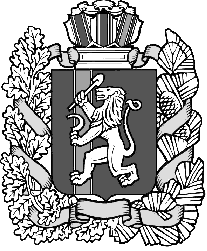 